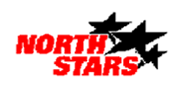 CT NORTHSTARS WINTER LEAGUEMIDDLE SCHOOL ROSTER 2014-2015GIRLS First Name Last Name Grade Uniform #Address 